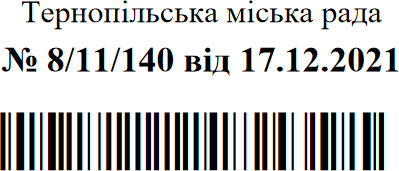 ДодатокСписокгромадян, яким передаються безоплатно у власність земельні ділянкиМіський голова	Сергій НАДАЛ№ п/ пПрізвище, ім’я, по-батьковіАдреса земельної ділянкиВид використання земельної ділянкиВид корис- туванняПлоща земельної ділянки, (га)Кадастровий номерІнші відо- мості1356789101.Швайлик Михайло Михайловичвул. М. Шашкевичадля будівництва індивідуального гаражавласність0,00876110100000:12:002:0072-2.Крушельницький Олег Валентиновичвул. М. Шашкевичадля будівництва індивідуального гаражавласність0,00876110100000:12:002:0071-